Daim Ntawv Cuv Npe Kawm Ntawv hu ua Statewide Enrollment Options Application rau cov tsev kawm ntawv thaum ntxov es lub xeev pab nyiaj hu ua State-funded Voluntary Pre-Kindergarten los yog School Readiness PlusDaim Ntawv Cuv Npe Kawm Ntawv hu ua Statewide Enrollment Options Application rau cov tsev kawm ntawv thaum ntxov es lub xeev pab nyiaj hu ua State-funded Voluntary Pre-Kindergarten los yog School Readiness Plus no mas yuav tsum tau sau kom tiav rau txhua lub tsev kawm ntawv muaj kev sib koom tes hauv lub xeev Minnesota school districts.  Thov siv daim ntawv thov no rau tus menyuam muaj 4 xyoo es tus menyuam ntawd txawm muaj thiaj tsis muaj daim ntawv Individual Education Program (IEP) es yog cuv npe kawm voluntary pre-kindergarten or school readiness plus.  Thov siv daim ntawv cuv npe hu ua General Statewide Enrollment Options Application rau qib K-12 thiab Early Childhood Special Education thaum qhib cuv npe dua tshiab.TSEEM CEEB HEEV: Tsis txhob qhia ib yam ntaub ntawv information rau lwm lub tsev kawm ntawv hauv paus loj los yog lub district es koj tsis nyob rau txog koj tsev neeg txog thaum lawv sau ntawv tuaj qhia koj tias muaj chaw rau koj tus menyuam kawm ntawv lawm.  Thaum lub sij hawm ntawv, lub tsev kawm ntawv hauv paus loj yeej yuav kom koj xa cov ntaub ntawv xws li tej yam koj tus menyuam xav tau kev pab phib xej los yog special needs, lub hnub yug, yog hom neeg twg, yog haiv neeg neeg twg, cov ntaub ntawv txog nws txoj kev kawm yav dhau los thiab lwm yam ntaub ntawv txog nws es tau muab ceev cia.Ntu 1: Yuav tsum yog ib tug los yog ob tug Niam thiab Txiv los yog tus neeg Saib Xyuas Tus Menyuam yog tus es sau kom tiav daim ntawv no.Qhia Txog Tus MenyuamTus Menyuam Lub Xeem: 	Lub NPe: 	Sau kiag kom tag Lub Npe Nruab Nrab: 	Hnub Yug (MM/DD/YYYY): 	Tus Menyuam Lub Tsev Kawm Ntawv Hauv Paus Loj Nyob Ze Nws los yog Resident School DistrictLub Npe Ntawm Qhov Chaw Kawm Ntawv Hauv Paus loj Nyob Ze Nws (Resident District):Lub Tsev Kawm Ntawv District Tus Lej Cim: 	Lub Nroog: 	Xaiv Kawm Lwm Lub Tsev Kawm Ntawv (non-resident school district/lub tsev kawm ntawv es tsis nyob ze los yog dhau ciam lawm)Lwm Lub Tsev Kawm Ntawv Koj Xaiv Lub Npe: 	Lub Tsev Kawm Ntawv District Tus Lej Cim: 	Lub Nroog: 	Qhia kom tau tias vim li cas koj thiaj li xav kom cuv kom tau npe mus kawm rau lwm lub tsev kawm ntawv district es tsis nyob ze los yog nyob dhau ciam ntawm koj lub tsev lawm:Chaw Kawm hu ua Voluntary Pre-kindergartenPuas yog koj tab tom xav cuv koj tus menyuam npe rau cov qib kawm ntawv ntxov es yog hu ua state-funded voluntary pre-kindergarten, twb tau saib kom koj paub meej tseeb tias koj tsis nyob ze ntawm cov lub district los yog non-resident district tabsis koj tus menyuam yeej tsim nyog pub kawm lawm?   ☐ Yog 	☐ Tsis YogChaw Kawm hu ua School Readiness PlusPuas yog koj tab tom xav cuv koj tus menyuam npe rau cov qib kawm ntawv ntxov es yog hu ua School Readiness Program, twb tau saib kom koj paub meej tseeb tias koj tsis nyob ze ntawm cov lub district los yog non-resident district tabsis koj tus menyuam yeej tsim nyog pub kawm lawm?   ☐ Yog 	☐ Tsis YogXum Xaiv Qhov Chaw Kawm los yog qhov ProgramYog hais tias lub tsev kawm ntawv hauv paus loj los yog district es nyob dhau ciam ntawm koj muaj ntau qhov chaw/program kawm ntawv es pab tau koj tus menyuam raws li qhov nws xav tau kev pab, koj kuj sau tau lawv cov npe kom raws thib li qhov koj xav kom nws nkag tau mus kawm (sau ntau lub chaw los tau).1.	2.	3.	Lub Caij Thaum Cuv Npe Kawm NtawvThaum twg koj xav cuv npe kom nws muaj npe kawm ntawv?☐ 	Tam sim no☐ 	Tsis yog tam sim no, tabsis yuav yog thaum nrab xyoo ntawm lub xyoo neeg kawm ntawv☐ 	Lwm Xyoo thaum pib kawm ntawvMuaj Tej Qho Phib XejKhij tag nrho cov kab lus es muaj raws li hais.☐ 	Muaj cov nus muag:  tus menyuam muaj ib tug nus muag twb muaj npe kawm nyob rau lwm lub tsev kawm ntawv es nyob dhau ciam los yog non-resident district.☐ 	Tus Neeg Ua Hauj Lwm tus menyuam:  Tus menyuam cuv npe no niam thiab txiv los yog tus saib xyuas nws yog ib tug pej xeem hauv lub xeev Minnesota es yog ib tug neeg ua hauj lwm rau hauv lwm lub tsev kawm ntawv non-resident district.☐	Tsev Neeg Mus Nyob Qhov Chaw Tshiab:  Tus menyuam nyaib ntawm qhov chaw kawm ntawv resident district tom qab lub Kaum Ob hlis hnub tim 1 ua ntej txog lub sij hawm pub hloov lawm.☐ 	Tus menyuam lub vaj tsev nyob rau lub nroog Edina tabsis lub tsev kawm ntawv nyob ze los yog lub resident school district rau tus menyuam es nyob ze nws lub tsev tsis yog Edina Public Schools.  Tus menyuam xav kom cuv tau npe kawm hauv Edina Public Schools.☐ 	Tus menyuam xav rho npe kom nkag tau thiab/los yog kom tshem npe kom tau ntawm lub tsev kawm ntawv district es tau txais Achievement and Integration Revenue, txawm tias dhau caij hloov lawm los yeej pub.  Koj khij ntawm lub npov no yog tias koj tsis paub tias yuav teb kab lus no li cas: ☐Ntaub Ntawv Sau qhia txog tus Niam thiab Txiv/Tus Neeg Saib XyuasTus menyuam yuav tsum nyob uake nrog ib tug neeg xws li tus niam los yog tus txiv/tus saib xyuas es nyob hauv lub xeev Minnesota. Tus Niam Txiv/Tus Saib Xyuas es Nyob Minnesota 1Lub Xeem: 	Lub Npe: 	Lub Npe Nruab Nrab: 	Xov Tooj Hauv Tsev: 	Xov Tooj Tom Hauj lwm: 	Xov Tooj Ntawm Tes: 	E-mail: 	Chaw Nyob: 	Nroog: 	Xeev: 	ZIP: 	Niam Txiv/Tus Neeg Saib Xyuas 2:Lub Xeem: 	Lub Npe: 	Npe Nruab Nrab: 	Xov Tooj Hauv Tsev: 	Xov Tooj Tom Hauj lwm: 	Xov Tooj Ntawm Tes: 	E-mail: 	Chaw Nyob: 	Nroog: 	Xeev: 	ZIP: 	Yuav tsum muaj tus Lais Xee kos npe kiag ntawm ib tug niam txiv/Tus Neeg Saib XyuasKuv tau saib zoo zoo lawm hais tias cov ntaub ntawv sau qhia txog sab saum no yeej muaj tiag thiab yeej thij toob raws li qhov kuv paub.Kos Npe ntawm tus niam tus txiv/tus saib xyuas 1: 	Hnub tim: 	Kos Npe ntawm tus niam tus txiv/tus saib xyuas 2 (kos los tau, tsis kos los tau): 	Hnub tim: 	Kev Xa Cov Ntaub Ntawv No MusYuav kom muab koj daim ntawv cuv npe sau tuaj no coj los ntsuam xyuas sai, koj yuav tsum sau daim ntawv thov no kom tiav thiab xa mus rau tus xib fwb loj tswj cov tsev kawm ntawv hu ua Sunperintendent lub hoob kas es tswj lub tsev kawm ntawv hauv paus loj es tsis nyob ze ntawm koj hu ua non-resident District tsis pub dhau lub Ib Hlis Hnub tim 15 ua ntej qhib rau cuv npe thaum lub caij ntuj nplooj ntoos poob.  Thov tsis txhob xa daim ntawv thov no mus rau lub tuam tsev saib xyuas kev kawm ntawv hauv lub xeev Minnesota los yog Minnesota Department of Education.  Yuav tsum siv ib daim ntawv thov rau ib tug menyuam raws li lub tsev kawm ntawv district tau hais.Cov ntaub ntawv sau tuaj thov es xa tuaj txog ntawm lub hoob kas es tswj lub tsev kawm ntawv hauv paus loj es tsis nyob ze ntawm koj hu ua non-resident District tom qab lub Ib Hlis Ntuj Hnub tim 15 es yogh nub dhau caij lawm kuj yuav muaj kev soj ntsuam pab xyuas yog muaj kev tso cai pub rau qhov tias xa tuaj lig los yog tsis li ntawd ces, lub tsev kawm ntawv district kuj ciaj li pom zoo pub cuv npe mus rau qhov hu tias voluntary School District Non-resident Agreement for Inter-district Enrollment.Ntu 2: Yuav Tsum sau kom tiav los ntawm lub tsev kawm ntawv es nyob tsis ze ntawm koj hu ua Non-resident DistrictLub tsev kawm ntawv hauv paus loj es nyob tsis ze ntawm koj hu ua Non-resident District: Yuav sau ntawv qhia rau cov niam thiab txiv/cov neeg saib xyuas hais tias daim ntawv sau tuaj thov puas muaj kev pom zoo los tsis pom zoo ua ntej lub Ob Hlis Ntuj 15 los yog 90 hnub tom qab tau txais daim ntawv thov no uas tuaj tom qab ntawm Achievement thiab Integration School Choice Program.  Yog hais tias tsis tau txais kev pom zoo, koj yuav tsum tau qhia rau tsev neeg kom lawv paub txog txoj cai tias vim li cas lawv thiaj li tsis tau txais qhov kev pom zoo rau lawv daim ntawv thov.  Tsev neeg yuav tsum tau lees txais los yog tsis lees txais qhov es pom zoo los yog tsis pom zoo tsis pub dhau lub Peb Hlis Hnub tim 1 los yog 45 hnub tom qab tau txais daim ntawv qhia tias lawv daim ntawv thov tau muaj kev pom zoo rau. Tom qab tau txais kev cog lus hais tias yuav tuaj koom, cov neeg uas tsis nyob rau cheeb tsam ntawv yuav tsum ceeb toom mus rau cov neeg uas nyob rau cheeb tsam ntawv ua ntej lub 3 hlis hnub tim 15 (los yog 30 hnub tom qab tau txais daim ntawv xa mus thaum lub 1 hlis hnub tim 15) yog tus tub/ntxhais kawm ntawv npaj siab tuaj cuv npe.  Cov tsev kawm ntawv yuav tsum suav tag nrho cov ntawv thov uas tsis txais thiab cov laj thawj mus rau Minnesota Department of Education ua ntej lub 7 hli hnub tim 15 los yog txhua xyooHnub Vas Thib Tau Txais Daim Ntawv Thov: 	Lub Npe Ntawm Lub District: 	Lub Tsev Kawm Ntawv District Tus Lej Cim: 	Tiv Tauj Tus Neeg Hauv Lub District Lub Npe: 		Lub Npe Hauj Lwm (Title): 	Xov tooj: 	Email Address: 	Puas muab qhov kev dhau sij hawm ntawm lub Ib Hlis Hnub Tim 15 los soj ntsuam xyuas?☐ 	Yuav tsum tau muab, qhov dhau sij hawm muab soj ntsuam thiab yeej ua tau raws li tau hais lawm.☐  	Yog hais tias muaj li no, tiv tauj mus rau lub hoob kas saib xyuav cov tsev kawm ntawv hauv paus loj the superintendent’s office nyob ze ntawm koj los yog resident district sai li sai tau hais txog Ntu 3 ntawm daim ntawv no kom paub meej tseeb seb tsev kawm ntawv nyob ze koj los yog resident district los yog lawv puas kam lwm lub tsev kawm ntawv es nyob tsis ze koj los yog muaj daim ntawm pom zoo hu ua Non-resident Agreement kom muaj kev pab rau koj tus menyuam ua ntej thaum yuav rov muaj kev qhib cuv npe dua tshiab. ☐ 	Tsis muab, ib los yog ob lub districts tau txais kev pab nyiaj Achievement thiab Integration funding los ntawm MDE.☐ 	Tsis muab, tsev neeg nyaib mus nyob ze lub tsev kawm ntawv resident district es lawv nyob ze thaum lub Kaum Ob hlis Tim 1 los yog tom qab ntawd.☐ 	Tsis muab, tus neeg tswj kev kawm ntawv thiab tus neeg tswj txoj kev ncaj ncees rau tib neeg tau txiav txim tias txoj cai ntawm resident district policy tau muaj kev ua tsis raws li cov cai no rau teev tseg ntawm cai Title IV of the Civil Rights Act (Minn. Stat.§124D.03, subd.7)Puas yuav muab tus menyuam no lub npe tso nrog ntau tus menyuam es mam li rho seb puas tau nws lub npe (lottery)?  ☐Tsis muab 	☐Muab, yog tias:☐ 	Cov nus muag ntawm tus menyuam es tab tom cuv npe yeej nyob hauv lub district.☐ 	MDE – muaj kev pom zoo muab Achievement thiab Integration nrog rau lub tsev kawm ntawv raug xaiv es muaj feem xyuam nrog lub districts.☐ 	Yog ib tug menyuam es yog tus neeg nyob hauv lub xeev Minnesota es yog ib neeg ua hauj lwm rau lub district. ☐ 	Yog cov pej xeem nyob hauv lub nroog Edina tabsis lub tsev kawm ntawv muaj rau lawv tsis yog nyob hauv Edina Public Schools, xav kom cuv tau npe kawm ntawv hauv lub district.Pom Zoo / Tsis Pom Zoo rau Daim Ntawv Cuv Npe☐  	POM ZOO ☐  	POM ZOO LAWM TABSIS YUAV TSUM MUAJ DAIM NTAWV POM ZOO HU UA NON-RESIDENT AGREEMENT rau thaum pib ntawm lub xyoo es muaj kev pom zoo los ntawm ob lub districts.  Kev cuv npe yeej muaj ua ntu zus rau xyoo tom qab es muaj kev qhib cuv npe kawm ntawv tshwj tsis yog tias tus menyuam cuv npe kawm qib voluntary pre-kindergarten los yog cuv kawm school readiness plus es yog cuv los ntawm kev pom zoo ntawm non-resident agreement es yog nws tab tom yuav mus kawm rau qib kindergartner lub xyoo tom qab kuj yuav tau muab nws npe tso nrog rau lwm tus menyuam lub npe es mam li cuv xab lab los yog rho npe yog tias yuav tsum tau cuv xab lab.  (Tsev kawm ntawv nyob tsis ze los yog non-resident district: ceev cia cov ntaub ntawv muaj kev pom zoo. Cov districts kuj yuav ceev cia cov kev pom zoo es yog siv ntu 3 los yog lwm hom kev ceev cia ntawm lawv qhov kev xaiv.)LUB TSEV KAWM NTAWV/PROGRAM TUS MENYUAM MUS KAWM:  Raws li cov ntaub ntawv tau sau qhia ntawm daim ntawv sab saum no, thiab yuav tau ua raws li district txoj cai, tus menyuam muaj npe sab saum no muaj npe kawm ntawv rau:Lub Npe Ntawm Lub Tsev Kawm: 	Hnub Pib Kawm Ntawv: 	VPK los yog Tsev Kawm Ntawv School Readiness Plus: 	☐ 	TSIS POM ZOO Lub tsev kawm ntawv hauv paus loj nyob tsis ze los yog non-resident district tau txia txim tsis pom zoo li qhov koj xav tau thaum cuv npe vim yog cov cai es pub los ntawm lub xeev Minnesota Statutes, section 124D.03.  Khij tag nrho cov es muaj.☐ 	Yuav Tsum tsis dhau sij hawm ntawm lub Ib Hlis Tim 15 thiab ua tsis tau raws li; tsis muaj ib qho pov thawj qhia kom paub tias pub dhau sij hawm los tau. Saib txoj cai hauv Minnesota Statutes, ntu 124D.03, subdivision 3. Cov districts tseem tsis tau muaj kev pom zoo rau cov non-resident agreement.☐ 	Muaj menyuam cuv npe txaus lawm raws li tau teev tseg los yog kev cuv npe puv rau qib voluntary pre-kindergarten los yog school readiness plus program lawm. (Minn. Stat. § 124D.03, subd.2)☐ 	Lub tsev kawm ntawv es xav cuv npe kawm hu ua voluntary pre-kindergarten los qhov program hu ua school readiness plus raug kaw tag nrho ntawm cov tsev kawm ntawv los ntawm pawg neeg board lawm. (Minn. Stat. § 124D.03, subd. 2 and subd.6)CEEB TOOM QHIA RAU LUB TSEV KAWM NTAWV HAUV PAUS LOJ NYOB ZE KOJ LOS YOG RESIDENT DISTRICTCov tsev kawm ntawv hauv paus loj non-resident district yuav tsum tau ceeb toom qhia rau resident district los yog lub district es tus menyuam kawm tag los no tsis pub dhau lub Peb Hlis Ntuj Hnub tim 15 los yog 30 hnub tom qab qhov kev txiav txim siab ntawm no.  Yuav tsum tau ua tib yam nkaus rau cov menyuam es xav rhais ib lub tsev kawm ntawv non-resident district mus rau ib lub non-resident district.Lub npe ntawm tus thawj tswj Superintendent/Responsible Authority: 	Lai Xee Kos Npe: 	Hnub tim: 	Qhia kom paub: Cov tsev kawm ntawv hauv paus loj districts kuj yuav tsis kho daim ntawv thov no, los yog ntxiv kom muaj chaw ntau dua rau koj sau los yog tsim ib daim ntawv thov kom tsis yog daim no.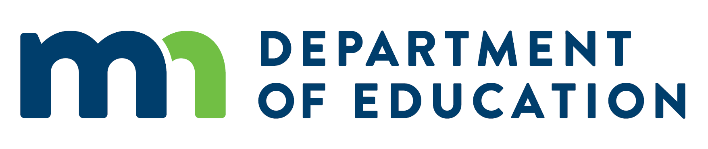 